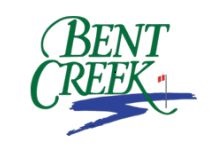 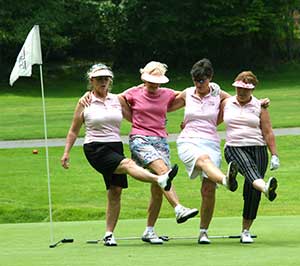 18 hole, 4 Lady Scramble!!!Wednesday, June 9th9:30 AM Shotgun starts $260 per team (Non-member) $240 per team (member) if paid by check or cash. No entry accepted w/o payment*Includes continental breakfast, and a dinner after the round*Skins game and specialty prizes optional*(teams whose members are over 65 Years of age will have a separate skins pool)%                           *Optional cash payout of 70% Red teesAppropriate golf attire required			  Name			   Email	                      Phone	AgePlayer 1	_________________________________________________________Player 2	_________________________________________________________Player 3	_________________________________________________________Player 4 	_________________________________________________________                                                                                                                       Make checks payable to:Bent Creek Golf Course2200 Bent Creek DrJackson, Mo 63755573-243-6060